       ZLÍNSKÝ KRAJSKÝ  FOTBALOVÝ  SVAZ 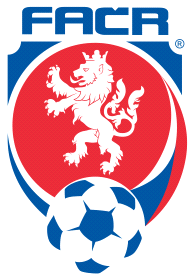        Hradská 854, 760 01 ZLÍN       Tel: 577 019 393  
_____________________________________________________________________Zápis z komise rozhodčích č.2 - 2019/2020Přítomni:Volek Stanislav, Ogrodník Vlastimil, Lysák Václav, Omluven:Mrázek PetrTermín a místo:3. 9. 2019 ve Zlíně od 16:00 hodin						Program:Předání R do DKKontrola videí z KPNekvalitní záznamy z MUNávrh STK - Zou Různé KR předává rozhodčí z utkání 3. kola I.B třídy sk."B" Malenovice - Kostelec s návrhem trestu do DK. Rozhodčí Dospěl                   - důtkaOrság (ukončil činnost)         - důtkaDFA Palacký                          - důtka    Kontrola videí z KP	a) Boršice - Bystřice p. Hostýnem - HCH R a AR2 - neoprávněně nařízen PK, 	k přestupku došlo mimo PÚ.	b) Kvasice - Luhačovice - KR mění známku na základě videa u AR2 ze 78. 	minuty na 8,3. Nedošlo k porušení PF 11.KR není spokojená s kvalitou nahrávaných záznamů z MU KP.KR navrhuje STK, aby domácí oddíly měly za povinnost před MU dospělých předat vytištěný ZoU rozhodčím, DFA a vedoucím družstev.Kontrola videi a ZoU 5.kolo Šumice -Nedachlebice – nepřesný, nedostatečný popis ČKHovězí – Poličná - chybí popis u jednoho PK Kontrola videi a ZoU 6.kolo      Vlachovice – Podlesí – nedostatečný popis PKRůzné	Interpelace členů KR    Zapsal: Mgr. Vlastimil Ogrodník           Kontroloval: Volek Stanislav - předseda KR